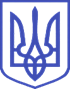 БОРЩАГІВСЬКА СІЛЬСЬКА РАДАБучанського району Київської області6 сесія VIIІ скликанняРІШЕННЯ	_____ 2021 року 						№ ___-6-VIIІс. Петропавлівська БорщагівкаПро внесення змін  до  Програми фінансування  заходів із благоустрою території  Борщагівської  сільської територіальної громади Бучанського району Київської області  на 2021 рік, затвердженої рішенням Борщагівської сільської ради №2/8-3-VIIІ від 24.12.2020р.Відповідно до пункту 22 статті 26 Закону України від 21.05.1997 року        № 280/97-ВР «Про місцеве самоврядування в Україні»,  статті 91 Бюджетного кодексу України , Закону України «Про Державний бюджет України на 2021 рік», враховуючи необхідність у забезпечені виконання робіт із благоустрою, із санітарного очищення, проведення робіт з утримання дорожньо-мостового господарства, боротьби зі стихійними сміттєзвалищами , здійснення заходів щодо належного поводження з твердими побутовими відходами, тощо на території Борщагівської сільської територіальної громади Бучанського району  Київської області, сільська рада ,-В И Р І Ш И Л А1.  В нести  зміни   до  додатку до рішення сесії  №2/8-3-VIII   від 24 грудня 2020 року ( із змінами) про затвердження   програми «Фінансування  заходів із благоустрою території  Борщагівської  сільської територіальної громади Бучанського району Київської області  на 2021 рік» , виклавши п. 9  паспорту  програми, розділ 7 та розділ 9  у новій редакції ( додається);2. Управлінню фінансів  Борщагівської сільської ради  в нести зміни до бюджету  та  передбачити кошти на реалізацію зазначеної Програми.3. Контроль за виконання цього рішення покласти на постійну комісію з бюджету та капітального будівництва.Сільський голова							Олесь КУДРИКПідготовлено:               ______________    О. ПрусПогоджено:                   ______________    І. Станіславська 